ŠKOLNÍ VZDĚLÁVACÍ PROGRAM – ROK S KRTKEM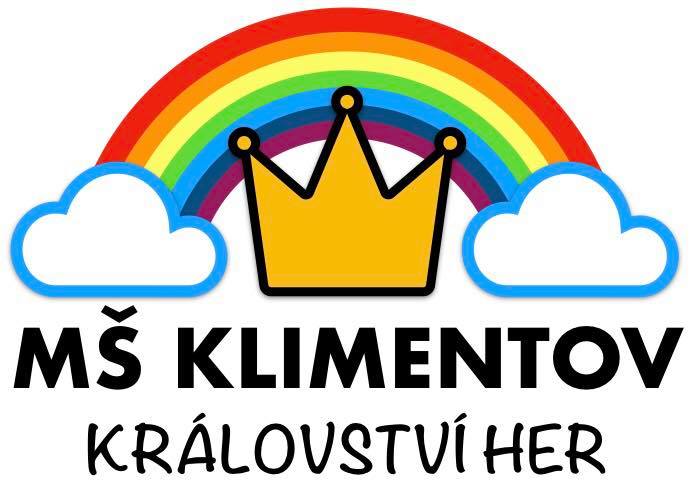 MATEŘSKÁ ŠKOLA KLIMENTOV, OKRES CHEB, PŘÍSPĚVKOVÁ ORGANIZACESídlo: Velká Hleďsebe 353 01
        Klimentov 118
        Telefon:  354622277, 777219770
        IČO:  70997179
        E-mail:  MSKlimentov@seznam.czWebové stránky: www.msklimentov.cz
 Typ:  Celodenní péče
 Kapacita MŠ:  24 
 Kapacita ŠJ:  28                     
 Provozní doba:  6:30 – 16:30 hodin 
      Ředitelka MŠ:  Pešková Kamila
 Učitelka: Carvová Jitka
 Asistent pedagoga: Kroupová Lucie
Zřizovatel: OÚ - Velká Hleďsebe
 Plzeňská 32
 353 01 Velká HleďsebeZpracovala: Pešková Kamila 
                   Carvová JitkaPlatnost od 1.9.2021
Č.j.: 69/2021
Vydala: Pešková Kamila 31.8.2021ROK S KRTKEM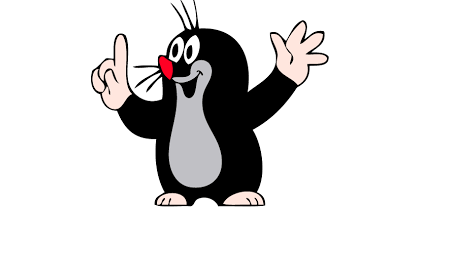 KRTEK SE PŘEDSTAVUJE - ZÁŘÍKRTEK ZAHRADNÍKEM - ŘÍJENKRTEK A DRAK  - LISTOPADKRTEK A VÁNOCE - PROSINECKRTEK A SNĚHULÁK  - LEDENKRTEK A POHÁDKA  - ÚNORKRTEK A SLUNÍČKO - BŘEZENKRTEK A SEMÍNKO  – DUBENKRTEK A KAMARÁDI – KVĚTENKRTEK A SVĚT – ČERVENKRTEK CESTUJE – ČERVENEC, SRPEN